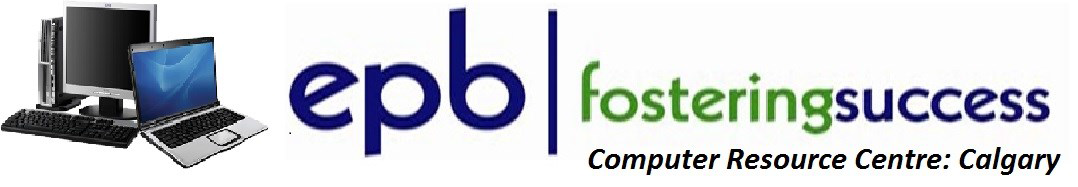 SOCIAL MEDIA BASICSFacebook & Snapchat                                                                                                   Sunday, August 6 2017 10:00 a.m. - 4:00 p.m.Franklin Jamatkhana Social hall 220 28th ST NEFee for this All Day Information Session is $20.00 Participants will acquire basic knowledge on how to effectively use Facebook & SnapchatCourse OutlineFor more information and to register: Zull Punjani (403) 689-8584 e-mail: epb.crc@gmail.com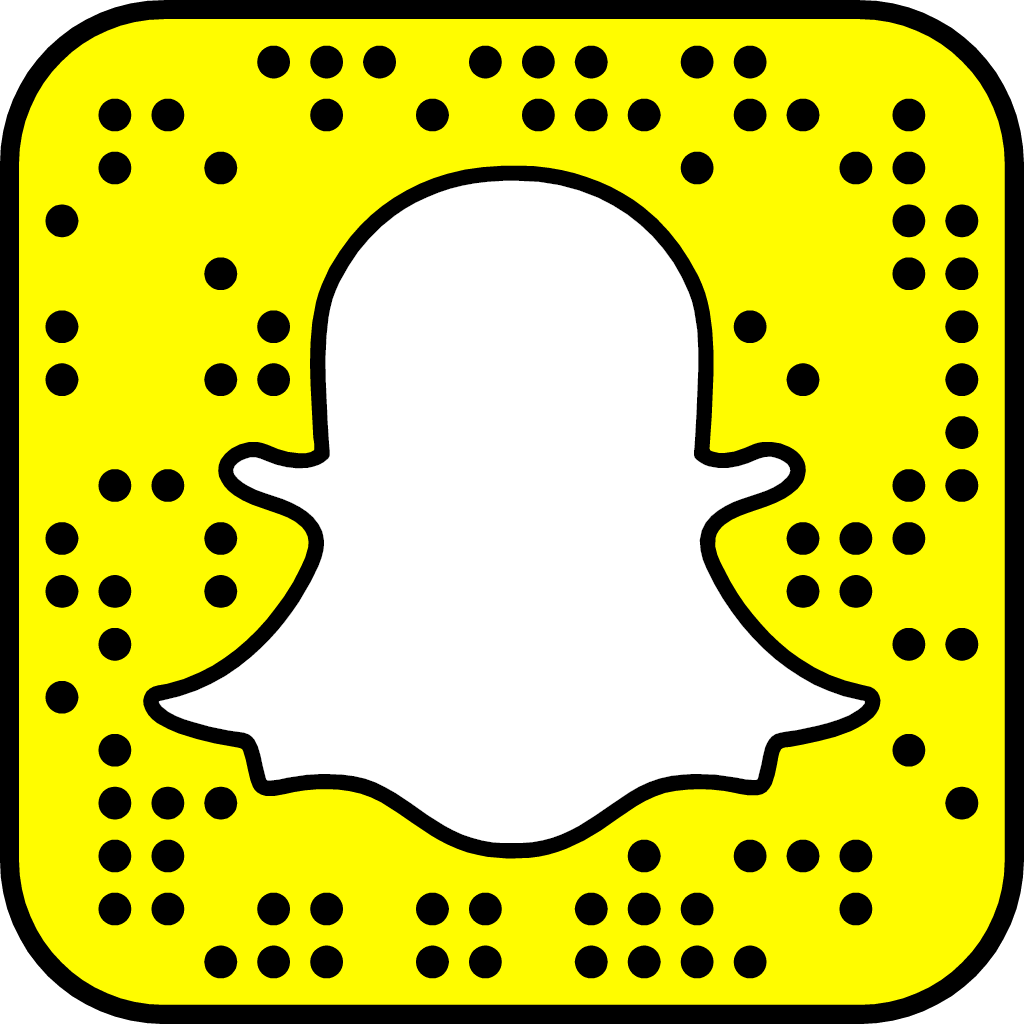 What is SnapchatGetting Started with SnapchatMedia SharingStoriesOne on One Video or Text ChatFiltersSettingsDeactivating Snapchat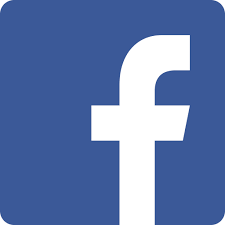 Understanding FacebookGetting Started with FacebookUnderstanding Facebook PrivacyAdjusting your Privacy SettingsSharing on Facebook Chat and messagesAdjusting your account settingsFacebook textsDeactivating your accountManaging your news feedsUsing lists to Manage SharingFacebook GroupsCreating a Facebook pageWhat’s new in Facebook